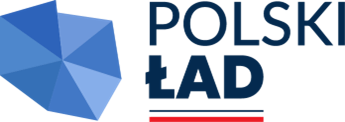 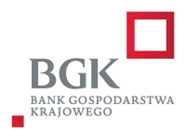 /nazwa firmy/F O R M U L A R Z    O F E R T YNawiązując do zapytania ofertowego z dn. 03.04.2024 r.  na wykonanie zadania pn.  Skrzydlna, Dwór obronny, II połowa XVI w. – prace ratunkowe OFERUJEMY NASTĘPUJĄCĄ CENĘ:Za wykonanie całości zadania:Kwota netto: ………………………………………………….VAT: …………………………………………………………..Kwota brutto:  ……………………………………………………..Okres gwarancji: ……………………………………………………..Przedmiot zamówienia zrealizujemy do 30.09.2024 r.Oświadczamy że zrealizujemy zamówienie zgodnie ze wszystkimi wymogami Zamawiającego zawartymi w zaproszeniu do składania ofert, oraz ustaleń wizji lokalnej.II. PONADTO SKŁADAJĄC OFERTĘ:1. Oświadczamy, że zapoznaliśmy się z warunkami zapytania ofertowego z dn. 03.04.2024 r. i nie wnosimy do niego zastrzeżeń oraz że zdobyliśmy konieczne informacje potrzebne do właściwego przygotowania oferty. 2. Oświadczamy, że w celu zawarcia umowy dopełnimy wszystkich formalności wymaganych w procedurze ,,zapytania ofertowego”.3. Oświadczamy, że uważamy się za związanych niniejszą ofertą przez okres 30 dni, licząc od dnia wyznaczonego na termin składania ofert (włącznie).4. Zobowiązuję się w przypadku wyboru mojej oferty do zawarcia umowy w miejscu i terminie wyznaczonym przez Zamawiającego.5. Oświadczam że posiadamy odpowiednie uprawnienia, dysponujemy odpowiednim potencjałem technicznym oraz osobami zdolnymi do wykonania przedmiotu zamówienia. 6. Oświadczamy że znajdujemy się w sytuacji ekonomicznej i finansowej zapewniającej wykonanie zamówienia we wskazanych terminach.7. Posiadam ważną polisę odpowiedzialności cywilnej z tytułu prowadzonej działalności.8. Oświadczam, że wypełniłem obowiązki informacyjne przewidziane w art. 13 lub art. 14 RODO1) wobec osób fizycznych, od których dane osobowe bezpośrednio lub pośrednio pozyskałem w celu ubiegania się o udzielenie zamówienia publicznego w niniejszym postępowaniu.**9. Ponadto oświadczam, że nie podlegam wykluczeniu z postępowania:a) z uwagi na istnienie powiązań osobowych i kapitałowych z Zamawiającym,b) na podstawie art. 7 ust. 1 ustawy z dnia 13 kwietnia 2022 roku o szczególnych rozwiązaniach w zakresie przeciwdziałania wspieraniu agresji na Ukrainę oraz służących ochronie bezpieczeństwa narodowego.7. Załącznikami do niniejszej oferty są:-Załącznik nr 2 Zaświadczenie z wizji lokalnej-Załącznik nr 3 Wykaz prac zabezpieczających........................................................................................................................................................................................................../Pieczęć i podpisy osób uprawnionychdo reprezentowania Wykonawcy /1) rozporządzenie Parlamentu Europejskiego i Rady (UE) 2016/679 z dnia 27 kwietnia 2016 r. w sprawie ochrony osób fizycznych w związku z przetwarzaniem danych osobowych i w sprawie swobodnego przepływu takich danych oraz uchylenia dyrektywy 95/46/WE (ogólne rozporządzenie o ochronie danych) (Dz. Urz. UE L 119 z 04.05.2016, str. 1).** W przypadku gdy wykonawca nie przekazuje danych osobowych innych niż bezpośrednio jego dotyczących lub zachodzi wyłączenie stosowania obowiązku informacyjnego, stosownie do art. 13 ust. 4 lub art. 14 ust. 5 RODO treści oświadczenia wykonawca nie składa (usunięcie treści oświadczenia np. przez jego wykreślenie).